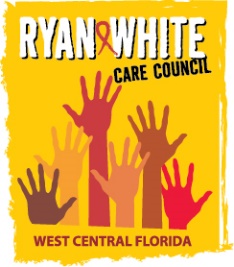 WEST CENTRAL FLORIDA RYAN WHITE CARE COUNCILMETRO INCLUSIVE HEALTH – SAINT PETERSBURG OFFICEWEDNESDAY, AUGUST 4, 20211:30 P.M. – 3:30 P.M.*Please adhere to social distancing protocols and properly wear a mask at all times*AGENDAI.          Call to Order																		FinnII.	Roll Call, Introductions, and Ice-Breaker				Myles/Freeman-FosterIII.	Changes to Agenda									 	FinnPart A Reallocations (if applicable)					       2020 – 2021 Service Priorities Ryan White Services GuidelinesIV.	Moment of Silence									         MylesV.	Adoption of Care Council Meeting Minutes:						FinnMay 5, 2021 (Attachment)June 2, 2021 (Attachment)VI.	Chairperson’s/Vice Chairperson’s Report 					          	           FinnVII.	Recipient’s Report									        ArnoldVIII.	Lead Agency Report								 Everhart/LightseyIX.	Care Council Planning Staff Report				        Ardjomand-Kermani/ScusselX.	Housing Opportunities for People with HIV/AIDS (HOPWA) Report			HendersonXI.	Committee Reports:	Standards, Issues, Operations Committee (SIOC)				         MylesSuspension of Bylaws: Rules of Engagement (Attached)Community Advisory Committee (CAC)		          		             Kaborycha Health Services Advisory (HSAC)				       		          RuggMembership, Nominations, Recruitment & Training Committee      	    Freeman-FosterMembership Applications (Attachments)Chair & Vice-Chair Elections (if applicable)
Planning and Evaluation (P&E)				       		    GutierrezResource Prioritization & Allocation Recommendations (RPARC) 	 	       BrutonPart A Expenditure Report (Attachment) Part A Reallocations (if applicable)					       Arnold2020 – 2021 Service Priorities Ryan White Services GuidelinesWomen, Infants, Children, Youth & Families (WICY&F)			     DelgadoXII.       Public Policy Report/Community Input				   	   Members/GuestsXIII.       Prevention Activities/Quality Management	                                                  Members/GuestsXIV.       Announcements								   Members/GuestsXV.      Adjournment											FinnNote:  Items in bold require action.  Care Council meetings are audio recorded.The next Care Council meeting will be held on September 1, 2021, from 1:30pm- 3:30pm, at Metro Inclusive Health – Saint Petersburg Office.PLEASE REMEMBER: Florida's SUNSHINE LAW requires that meetings are noticed and open to the public, and that minutes are taken at each meeting. For the Care Council, this means that meetings are advertised in advance and members of the public are welcome to attend and participate in public comment. Notes are taken to make sure a record of the meeting is made so anyone can read what action was taken.The SUNSHINE LAW does not allow members of the same council or committee to talk to each other outside of a publicly noticed meeting about matters that might come before the Council for a vote. For the Care Council, this means that every member of the Council must decide how to vote on their own and must make sure not to discuss upcoming agenda items or other council matters with other council members.The CARE COUNCIL website is operating at www.thecarecouncil.org.  Agendas and minutes will be posted on this website.